Sample Course Outline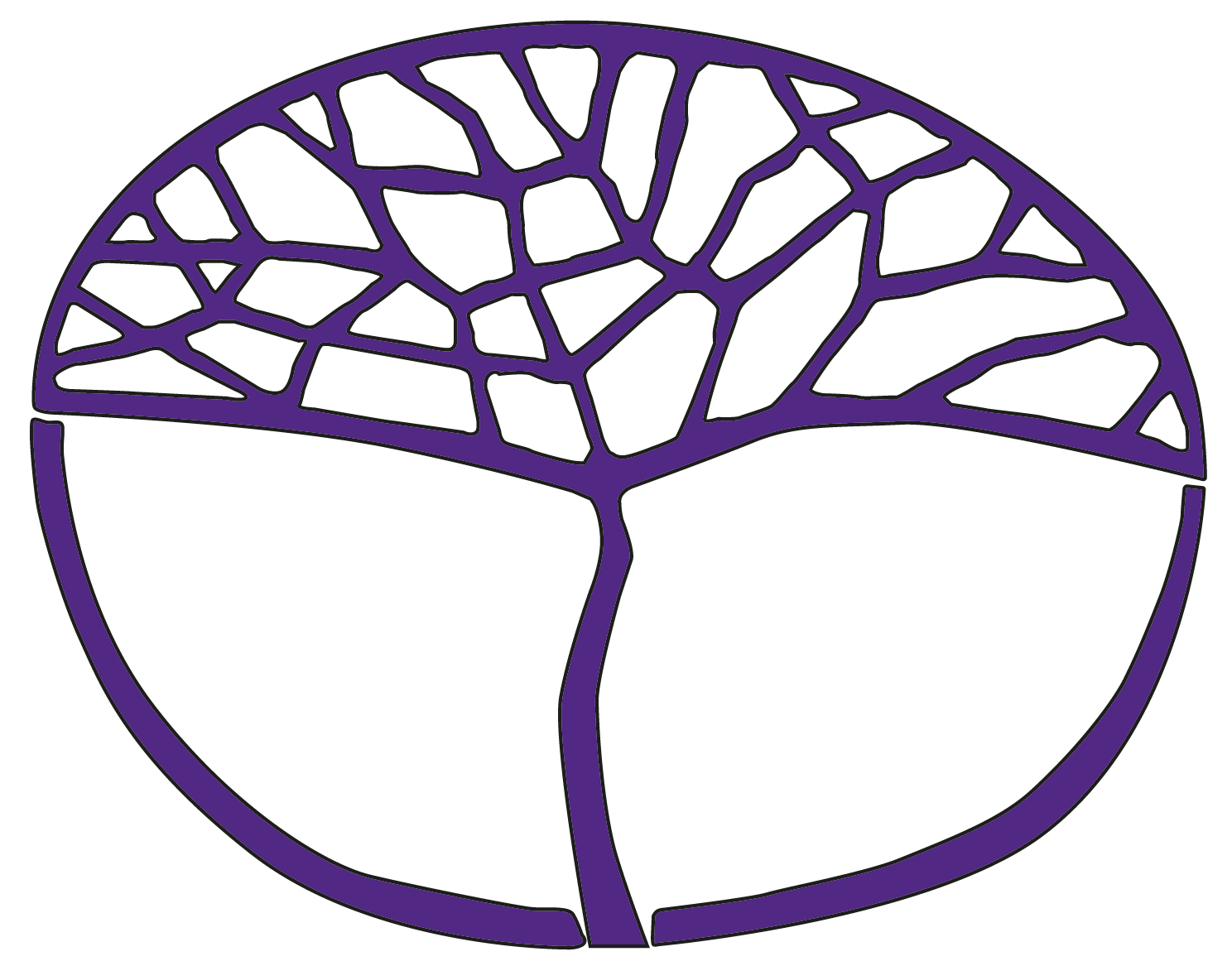 Integrated ScienceGeneral Year 12Acknowledgement of CountryKaya. The School Curriculum and Standards Authority (the Authority) acknowledges that our offices are on Whadjuk Noongar boodjar and that we deliver our services on the country of many traditional custodians and language groups throughout Western Australia. The Authority acknowledges the traditional custodians throughout Western Australia and their continuing connection to land, waters and community. We offer our respect to Elders past and present.Copyright© School Curriculum and Standards Authority, 2020This document – apart from any third party copyright material contained in it – may be freely copied, or communicated on an intranet, for non-commercial purposes in educational institutions, provided that the School Curriculum and Standards Authority is acknowledged as the copyright owner, and that the Authority’s moral rights are not infringed.Copying or communication for any other purpose can be done only within the terms of the Copyright Act 1968 or with prior written permission of the School Curriculum and Standards Authority. Copying or communication of any third party copyright material can be done only within the terms of the Copyright Act 1968 or with permission of the copyright owners.Any content in this document that has been derived from the Australian Curriculum may be used under the terms of the Creative Commons Attribution 4.0 International licence.DisclaimerAny resources such as texts, websites and so on that may be referred to in this document are provided as examples of resources that teachers can use to support their learning programs. Their inclusion does not imply that they are mandatory or that they are the only resources relevant to the course.Sample course outlineIntegrated Science – General Year 12Unit 3 and Unit 4Semester 1 – Unit 3Science Inquiry Skills align with the Science Understanding and Science as a Human Endeavour content of the unit and are integrated into the learning experiences.Note: this course outline has been written without a context. Where content is similar in Years 11 and 12 a different context should be used to teach the content. Semester 2 – Unit 4Science Inquiry Skills align with the Science Understanding and Science as a Human Endeavour content of the unit and are integrated into the learning experiences.Note: this course outline has been written without a context. Where content is similar in Years 11 and 12 a different context should be used to teach the content.WeekKey teaching points1Earth systems/cycles in natureEcosystem diversityBiosphereBiomesAustralian ecosystems2–3Abiotic and biotic factorsAbiotic factors (e.g. temperature, pH, salinity, light, water, atmospheric gases)Biotic factors (e.g. competition, habitat, disease, producers, consumers, decomposers)Commence Task 1: Science Inquiry: Investigation – Abiotic and biotic factors in a local ecosystem4Interaction between biotic and abiotic factorsBiogeochemical cycling (e.g. transpiration, photosynthesis, respiration)5Energy transfer and transformationProducers, consumers, decomposersFood chainsTrophic levelsFood websComplete Task 1: Science Inquiry: Investigation – Abiotic and biotic factors in a local ecosystem6–8Structure and function of biological systemsModes of interaction between speciesCompetitionPredationsSymbiosisFactors affecting population density, community structure and compositionPredator-prey relationshipsCompetitionAbundanceDistributionTask 2: Test – Earth systems/cycles in nature, structure and function of biological systemsCommence Task 3: Extended response – Bushfires: The beneficial, harmful and unintended consequences9–10Ecosystems and sustainabilityPopulation ecologyCarrying capacityPopulation growthPopulation regulation (density dependent and density independent factors)11–13BiodiversityGeneticSpeciesEcosystemChanges in biodiversity due toSuccession (natural changes over time)LocationHuman impacts (habitat loss, degradation and fragmentation, species exploitation and introduced species)Social, economic, cultural and ethical considerationsBeneficial/harmful/unintended consequencesComplete Task 3: Extended response – Bushfires: The beneficial, harmful and unintended consequencesTask 4: Externally Set Task14–15Species continuity and changeNatural selectionChange in environmentVariation in the populationSurvival of the fittestAdaptationTask 5: Science Inquiry: Practical – Modelling natural selectionWeekKey teaching points1–3Chemical reactionsProperties of materialsPhysical and chemical properties of substances determine useChemical reactions can be represented using word equationsConservation of mass during a chemical reactionCommence Task 6: Extended response – Properties of materials4–6Types of chemical reactionsCombustion reactionsReactions with acidsReactions taking in energy (endothermic)Reactions giving out energy (exothermic)Task 7: Science Inquiry: Investigation – Exothermic reactions7–8Mixtures and solutionsTypes of mixturesSolutionsSuspensionsColloids (e.g. emulsions, foams, sol/gels, aerosols)Separating mixturesMixtures can be separated by physical processesSeparating insoluble substances (e.g. decantation, filtration, centrifuge)Separating soluble substances (e.g. evaporation, distillation, chromatography)Task 8: Test – Chemical reactions, mixtures and solutionsComplete Task 6: Extended response – Properties of materials9–10Motion and forcesForcesContact and non-contact forcesMeasuring forcesMotionVector and scalar quantitiesDistance/displacementSpeed/velocityAcceleration11Newton’s Laws of MotionExamples of each law in action12–13EnergyHeatKinetic theory of matterHeat energy transfer (conduction, convection, radiation)Task 9: Science Inquiry: Investigation – Energy transfer14–15KineticTypes of kinetic energyExamples of kinetic energy transfersPotentialTypes of potential energyIdentify when energy in an object changes between potential and kineticTask 10: Test – Motion, forces and energy